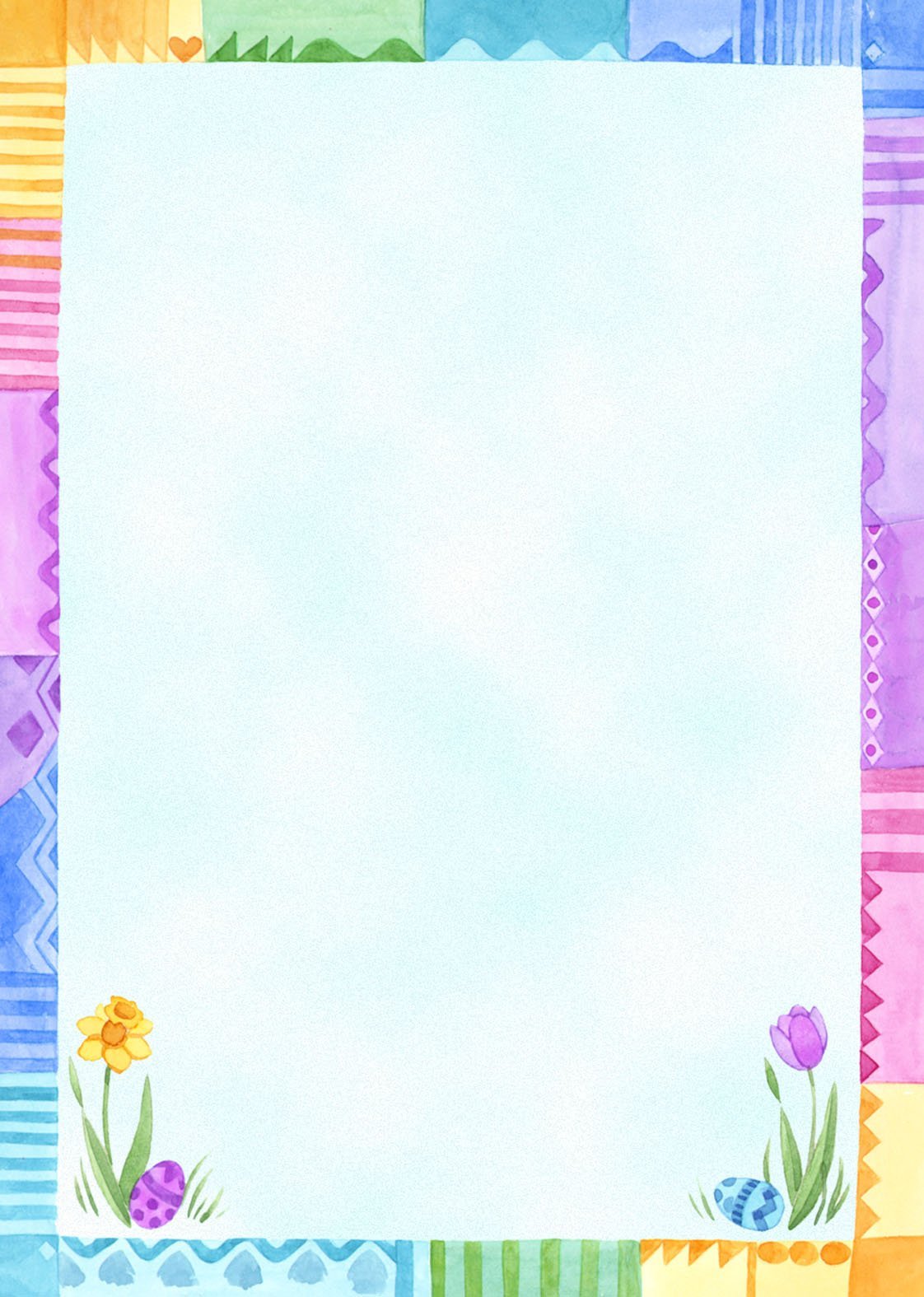 Муниципальное бюджетное дошкольное образовательное учреждение «Детский сад комбинированного вида № 19 «Рябинка» __________________________________________________________________658204, г. Рубцовск, ул.Комсомольская, ул.Киевская, 3 тел.: (38557) 7-59-69, 7-59-70 Е-mail: ryabinka.detskiysad19@mail.ruКонсультация для педагоговТема: «Сказкотерапия в работе с детьми раннего возраста»Подготовила:ВоспитательАгеева М.А.Консультация для педагоговТема: «Сказкотерапия в работе с детьми раннего возраста»Сказкотерапия - пожалуй, самый детский метод в психологии, и, конечно, один из самых древних. Когда появились волшебные сказки, никому неизвестно. Однако с тех пор они практически не изменились: те же герои, те же сюжеты, понятные людям разных культур и всех возрастов. В сказке не просто происходят занимательные истории: они внушают нам некие установки, так как обращены непосредственно к подсознанию человека. С помощью сказок родители передают ребенку ценности и убеждения, обычаи и способы поведения. Но самое главное – с помощью сказок они ненавязчиво формируют сценарий, по которому будет развиваться вся дальнейшая жизнь малыша. Через сказку легко объяснить ребенку первые и главные понятия нравственности: что такое "хорошо" и что такое "плохо". В сказке все герои делятся на хороших и плохих, добрых и злых. Это очень важно для определения симпатий ребенка, для разграничения добра и зла. Таким образом, именно через сказку малыш начинает познавать мир.Сказка важна не только для познания окружающего мира, но и как воспитательный момент. В сказках есть предостережения, поучительная мораль, демонстрация положительного поведения. Детская сказка – это общение с малышом на понятном ему языке, это первые безопасные уроки жизни. Педагогическое значение сказки трудно переоценить. Она не только знакомит детей с окружающим миром и нравственными нормами, но и развивает в детях чувство прекрасного, благодаря художественным образам и особому сказочному языку.Сказкотерапия не имеет возрастных ограничений. Специалисты-психологи успешно применяют ее в работе с малышами.Сказка изначально обладает психотерапевтическим эффектом, так как в ней непременно находится выход из проблемной ситуации. Данный психотерапевтический способ при работе с малышами выполняет несколько основных функций: развлекательную, обучающую и успокаивающую. Его воздействие на детей часто оказывается более эффективным, чем просьбы родителей.Метод сказкотерапии направлен на развитие восприятия, телесных ощущений, двигательной координации детей, умения осознавать и контролировать свои переживания, понимать собственное эмоциональное состояние.Восприятие окружающего мира у детей раннего возраста разнообразно. В этом возрасте посредством сказки ребенок легко и просто осваивает связи явлений, овладевает большим запасом знаний, расширяет свой активный словарь. Можно сказать, что сказка для ребенка раннего возраста является особым способом освоения мира. Способом, который позволяет ребенку в специфической форме присвоить, понять и, по-своему, систематизировать поток знаний.Формирование речи является одной из важных задач в становлении личности ребенка. Именно сказки являются прекрасным материалом для развития речи малышей. Развивается интерес к персонажам и событиям, ребенок вовлекается в активную речевую работу. У малышей проявляется эмоциональная отзывчивость, концентрируется внимание, повышается любознательность, развивается воображение.Отмечу, что лучшими психотерапевтами для детей являются их родители, так как, читая своему малышу сказки, они, в сущности, используют сказкотерапию. Рассказывая ребенку сказку на ночь спокойным и размеренным тоном, родители вырабатывают у него привычку к быстрому засыпанию.Для лучшего понимания содержания сказки, во время ее прочтения необходимо делать паузы и задавать ребенку вопросы, отвечая на которые, он будет связывать между собой персонажи, эмоции и события, что способствует развитию мышления и воображения.Лучше всего читать сказку перед сном, когда ребенок спокоен, находится в хорошем настроении и готов внимательно слушать. Читать нужно эмоционально. По окончанию можно обсудить сказку: что понравилось, а что нет. Попросить ребенка описать героев.Сказкой можно снять тревогу у ребенка. Также можно поставить эмоциональную речь, сделать ее красивой и образной. Словарный запас расширяется, диалог строится правильно, связная логическая речь развивается.Сказкотерапия для детей раннего возраста предусматривает самостоятельное составление сказок или рассказов родителями (педагогами), наделяя сказочных персонажей качествами  свойственными ребенку (умный, капризный, ленивый, смелый). Ассоциируя себя с героями сказки, дети учатся анализировать их поведение, вырабатывают хорошие привычки.У сказкотерапии есть специальные условия при работе с детьми: ребенок должен чётко представлять то, что существует сказочная действительность, отличная от реальной жизни. Навык такого различения, обычно, появляется у ребенка к 3,5-4 годам, хотя, конечно, в каждом конкретном случае важно учитывать индивидуальные особенности психического развития ребенка.Сказки для сказкотерапии подбираются разные: русские народные и авторские, специально разработанные психокоррекционные и медитативные сказки, и многие другие.Формы работы со сказкой также многоцветны и разнообразны, как сама жизнь. Сказкотерапия полезна всем.